Пояснительная записка к проектуОбщая информацияТема проекта «Обережные куклы Древней Руси»Автор проекта Никитина ДарьяКонсультант проекта Малиновская Мария ВладимировнаЦель проекта: научить всех желающих изготавливать своими руками обережную куклу по традициям древней РусиЗадачи проекта:- изучить значение и историю возникновения славянских кукол оберегов; - познакомиться с приемами изготовления кукол оберегов; - разработать подробную инструкцию по изготовлению куклы; - записать видео мастер-класса по изготовлению обережной куклы своими руками;- провести мастер-класс по изготовлению куклы оберега.Актуальность проекта: сегодня интерес к народному творчеству необычайно велик. В современном мире, особенно в период пандемии, люди возвращаются к своим истокам. Начинают ценить все натуральное, сделанное руками человека. Мой проект позволит познакомиться с некоторыми сторонами культуры русского народа. Я хочу подарить людям возможность поверить в себя, в силу своих предков и поддержку, которая так необходима в это непростое время, а сами куклы обереги составят оригинальную домашнюю коллекцию или станут необычным подарком на праздники.Подробное описание продукта проекта.Продуктом проекта является видео мастер-класса по изготовлению обережной славянской куклы Травница. В процессе мастер класса я подробным образом описываю из каких материалов, в какой последовательности изготавливается обережная кукла. Каждый шаг изготовления показан крупным планом. Помимо видео к мастер-классу прилагается подробная печатная инструкция по изготовлению обережной куклы. Предназначение продукта. Научить всех желающих самостоятельно, своими руками изготавливать один из видов оберегов древней Руси – куклу Травницу. На данном примере возможно изготовление других кукол оберегов, о которых рассказано в презентации проекта. 13.02.2021 продукт проекта был успешно апробирован среди учеников 6 класса. В результате были успешно изготовлены куклы Травницы. О чем свидетельствую фото работ ниже.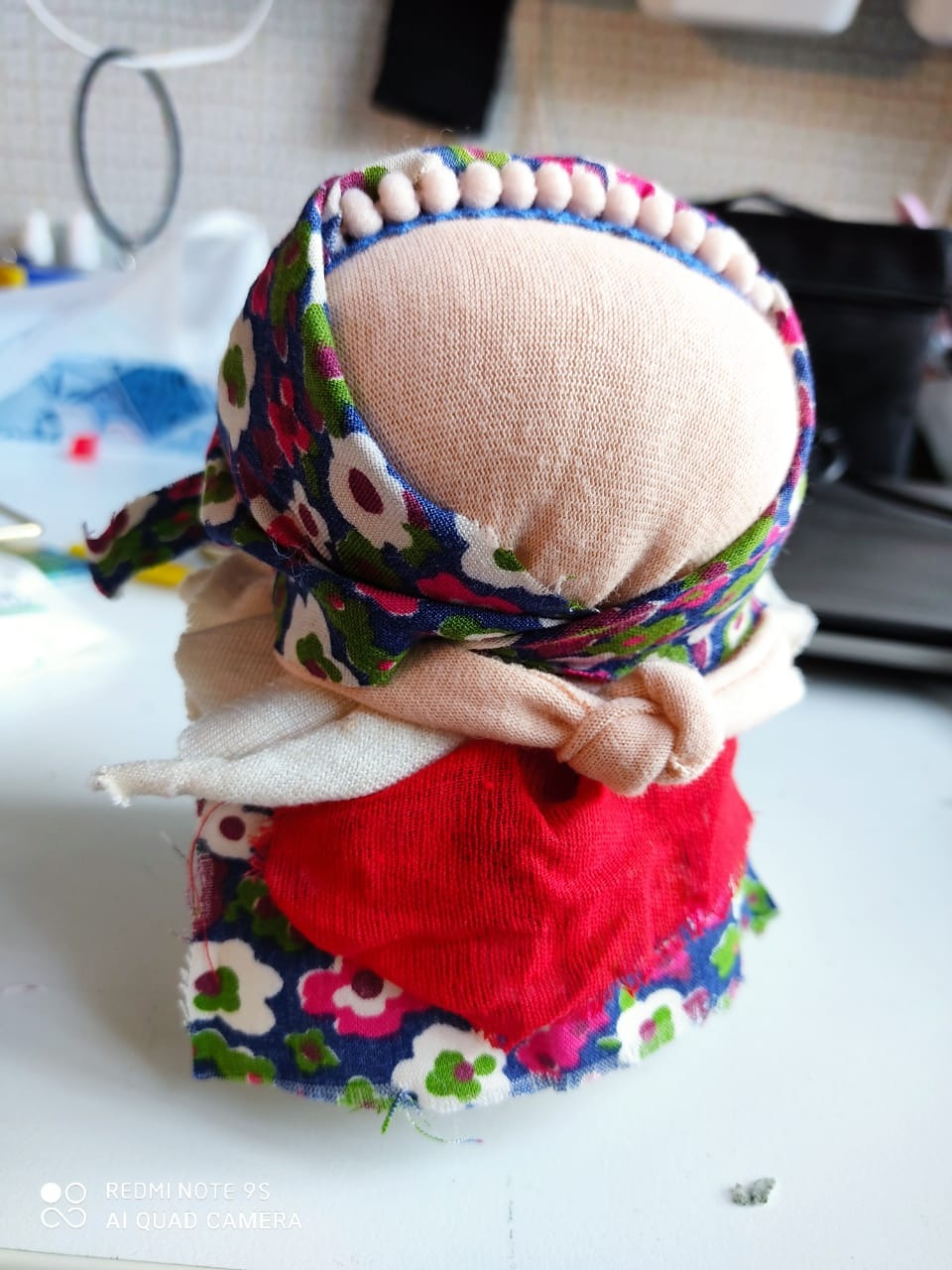 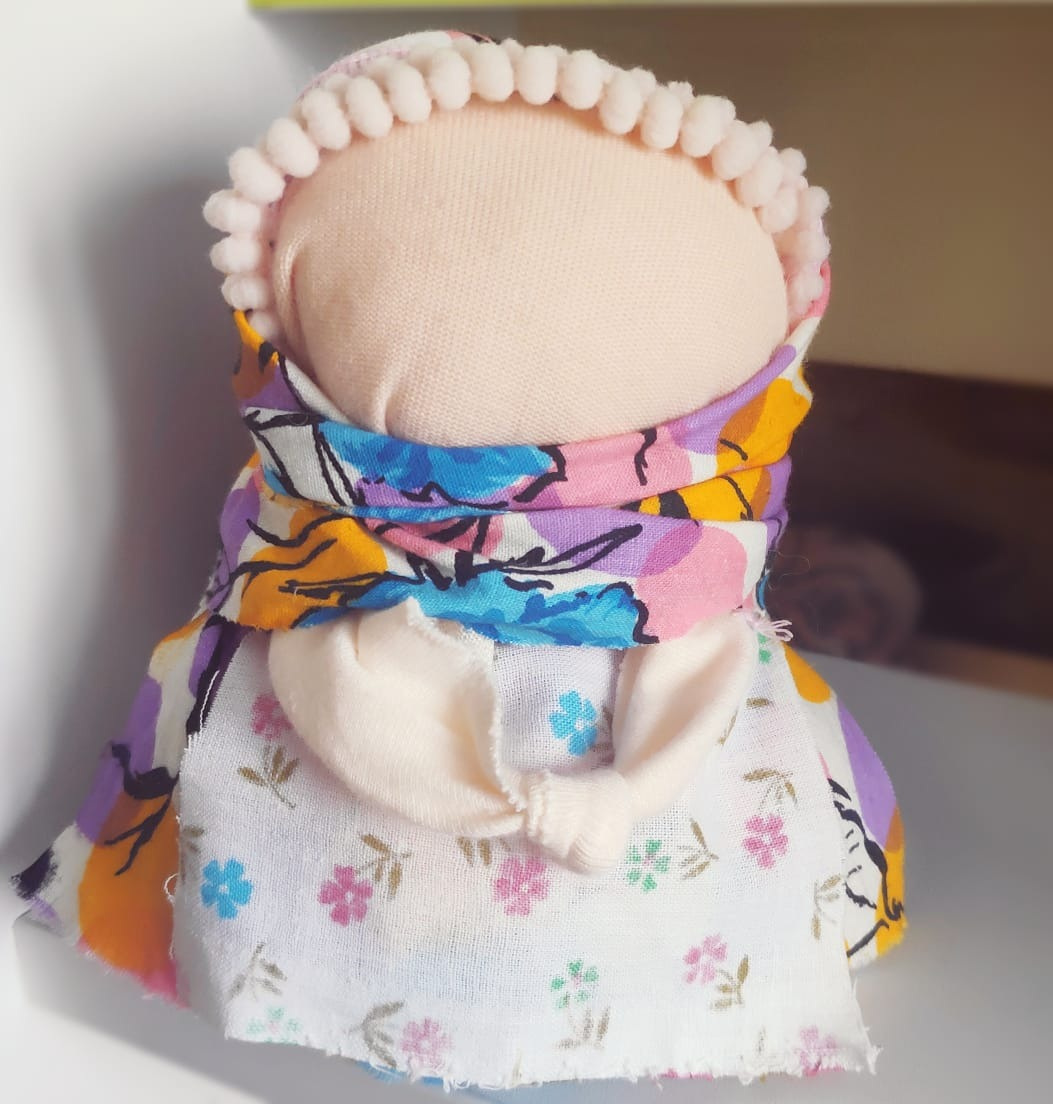 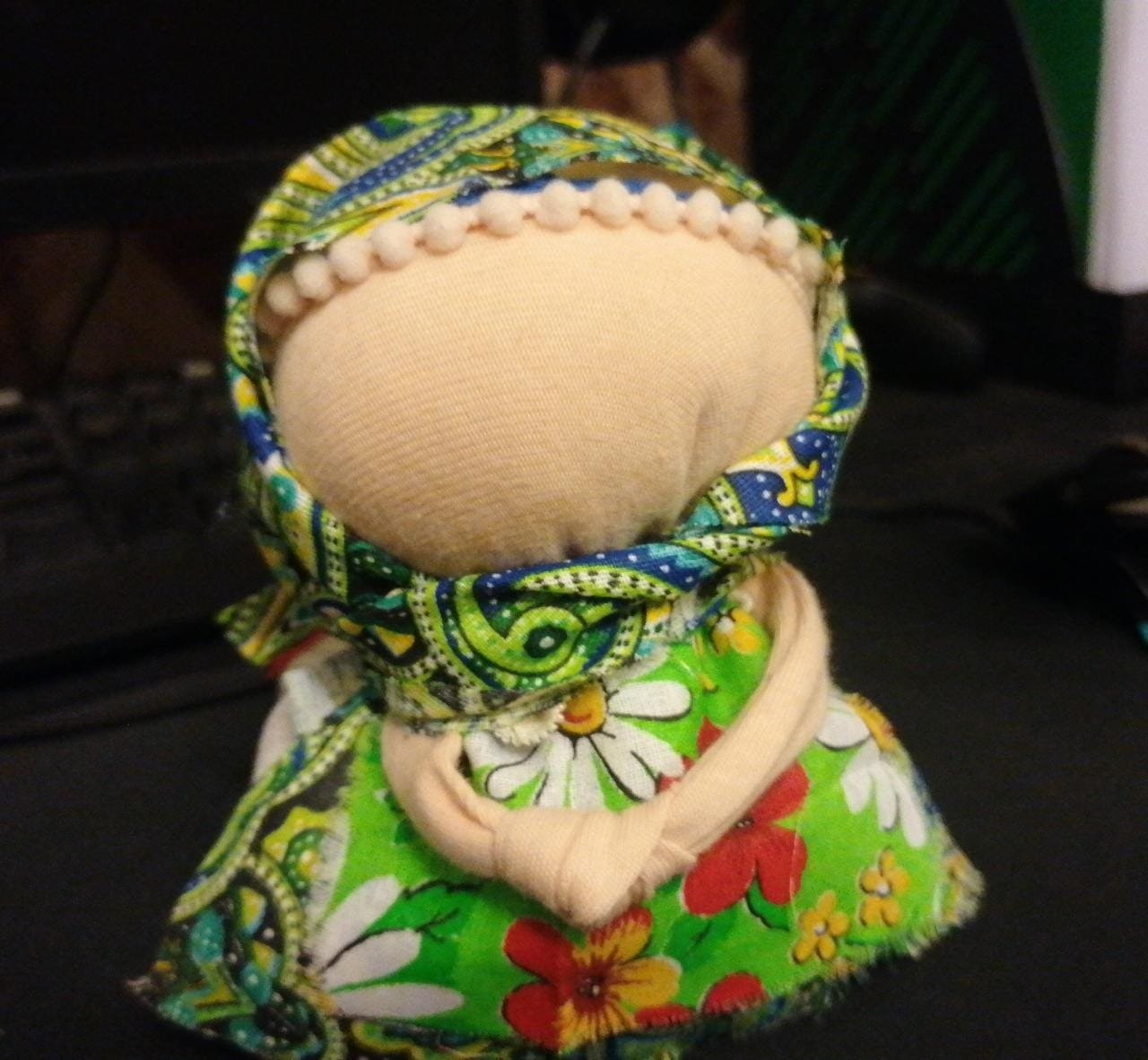 Критерии, по которым, по моему мнению, необходимо  оценивать качество предъявленного продукта: 5 баллов:         - наличие презентации с доступно и наглядно изложенным       материалом         - наличие продукта (видео мастер-класса) понятного для обучаемых и доступного для восприятия          - достижение результата при проведении очного мастер-класса         4 балла:        - наличие презентации         - наличие продукта (видео мастер-класса) сложного для восприятия обучаемых         - достижение неполного результата при проведении очного мастер-класса          3 балла:        - наличие презентации           - отсутствие видео мастер-класса        - очный мастер-класс проведен        - наличие презентации        - наличие видео мастер-класса         - очный мастер-класс не проведен